ЧОРТКІВСЬКА  МІСЬКА  РАДА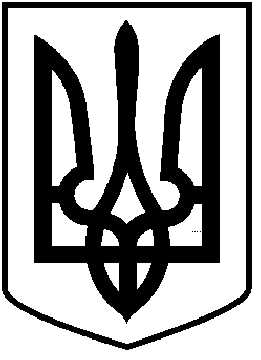 _________________ СЕСІЯ ВОСЬМОГО СКЛИКАННЯ                   РІШЕННЯ       (ПРОЄКТ)____ 2023 року                                                                   № ____________м. ЧортківПро надання дозволу  на безоплатну передачу майна            Розглянувши листи  КНП «Чортківська  центральна міська  лікарня» від 14 квітня 2023 року, КП «Благоустрій» Чортківської міської ради №93 від 18 квітня 2023року, з метою ефективного використання комунального майна, відповідно до  Порядку списання майна, яке належить до комунальної власності територіальної громади  м. Чорткова, затвердженого рішенням  міської ради 06 липня  2016року № 257  та керуючись п. 31 статті 26, п. 5 статті 60 Закону України “Про місцеве самоврядування в Україні”, міська рада ВИРІШИЛА:	1.Надати дозвіл дозвіл  комунальному некомерційному підприємству «Чортківська центральна міська лікарня» Чортківської міської ради на безоплатну передачу на баланс Територіального центру соціального обслуговування (надання соціальних послуг) міста Чорткова  нежитлові приміщення за адресами вул. Степана Бандери 50, м. Чортків  вул.Галицька7, смт.Заводське,Чортківського району Тернопільської області  згідно додатку1; 2. Надати дозвіл комунальному підприємству «Благоустрій» Чортківської  міської ради на безоплатну передачу транспортного засобу  ГАЗ 5228 в кількості 1 шт, номерний знак ВО 5386 ЕН, рік випуску 1989 .3. Директору КНП « Чортківська центральна міська лікарня» 3.1. утворити спільні комісії з передачі-приймання вищезазначених нежитлових будівель;3.2. передачу - приймання  нежитлових будівель провести відповідно до вимог чинного законодавства.         4. Начальнику комунальному підприємству «Благоустрій» Табачаку Михайлу здійснити передачу транспортного засобу  у відповідності до вимог  чинного законодавства.         5.Контроль за виконанням цього рішення покласти на заступника міського голови з питань діяльності виконавчих органів ради Віктора ГУРИНА та постійну комісію міської ради з питань бюджету та економічного розвитку.Міський голова                                                           	Володимир ШМАТЬКОМахомет Л.О.Дзиндра Я.П.Фаріон М.С.Натуркач А.Б.